                            THE PUNJAB STATE COOPERATIVE MILK PRODUCERS’ FEDERATION LTD.SCO 153-155, SECTOR -34 A, CHANDIGARH 160022.  EPABX NO. 0172-5041812-13-14e-Tender is hereby invited for the Purchase and supply of following items:-For additional details regarding e- tendering please visit website etender.punjabgovt.gov.in 	Bidders shall have to pay required Tender Processing fee through online mode only i.e. through debit/credit card for getting registered for e-tendering system. EMD should be made only through online mode i.e Credit/Debit card, NEFT/RTGS, OTC, Internet Banking. For participating in the above e-tender, the parties shall have to get themselves registered with our e-Tendering portal i.e. etender.punjabgovt.gov.in and get USER ID and Password well in time. Class 3 Digital Signature Certificate is mandatory to participate in e-Tendering process. For downloading tender through                   e-tendering, process flow, please contact e-Procurement help desk on given Nos. 9257209340, 8054628821 & 0172- 3934666-67, immediately so that process of timely  registration and  downloading the tender is completed in time by the date of tender opening. Note:- Tender processing Fee is Non- Refundable.                                                                                                      MANAGER PURCHASE                  THE PUNJAB E ERATIVE MILK PRODU FED LTDSCO NO.153-55, SECTOR-34/A, CHANDIGARH.NO.PSF/PUR/140A/2017/ 106-109                                                       Dated:02.02.2017M/s Degraphic Advertising& Marketing,SCO No. 6, Sector 30-D,Chandigarh .	Subject: Publication of e-tender Notice on  03.02.2017.Dear Sir, Please find enclosed herewith e-tender Notice. You are requested to send this e-tender Notice for publication on 03.02.2017 by consuming minimum space in the following News Papers.
     1)  Jag Bani, (Paper Language) (130.32) Per Sq. cm (Govt Rates)         2)  Indian Express, Delhi (Rs.156.42) Per Sq. cm (Govt Rates)The correct translation of e-Tender  Notice in Punjabi language to be printed in Jag Bani may be ensured please. It is also requested to send cutting of this Tender appeared in the above Newspapers along with Bill as well as copy of Tariff/rate for prompt settlement of your payment. Thanking you,                                                                                                 Yours faithfully,                                                                                               Manager Purchase,Encl.: As above.CC: Copy of the above is forwarded to the following for information and necessary action please. 1. G.M Verka Dairy Patiala & Verka Corporate Office.      2. Manager (F&A) Milkfed Head Office.                                  3  Incharge (Computer) with the request to release enclosed e-Tender Notice on         Milkfed  Website.   .    Encl:  e-tender Notice   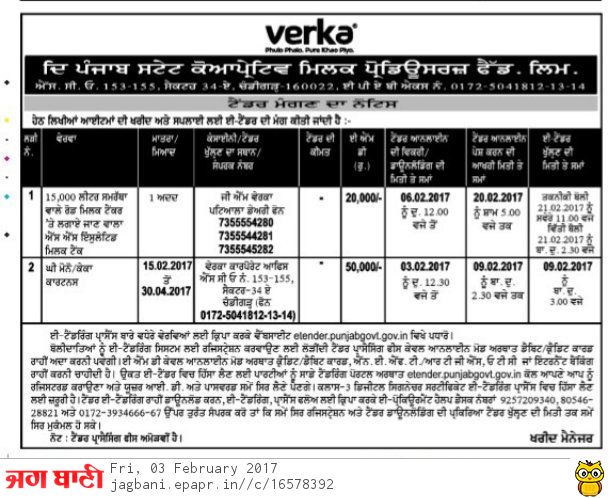 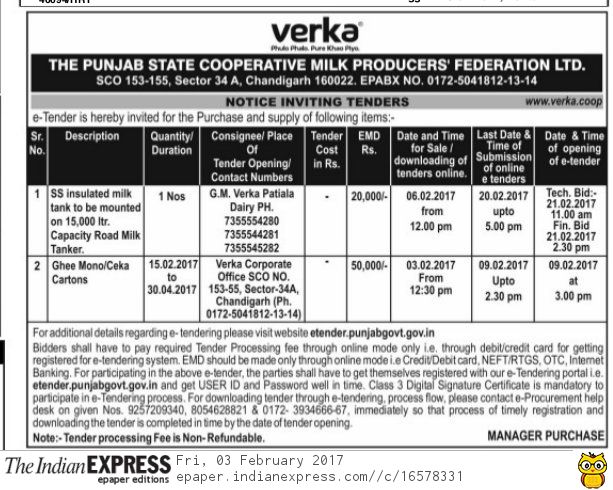 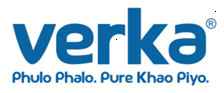  	                 NOTICE INVITING TENDER                              	www.verka.coop  Sr.  No.                  Description Qty / DurationConsignee/ Place Of Tender Opening/Contact Numbers  Tender Cost     (Rs.)E.M.D   (Rs.)Date and Time for Sale / downloading of tenders online.Last Date & Time of Submission of online e- tendersDate  & Time of  opening of e-tender 1.SS insulated milk tank to be mounted on 15,000 ltr. Capacity Road Milk Tanker.1 NosG.M. Verka Patiala Dairy PH.735555428073555442817355545282      -20,000/-06.02.2017 from 12.00 pm20.02.2017 upto 5.00 pmTech. Bid:- 21.02.2017 11.00 amFin. Bid21.02.2017 2.30 pm2Ghee Mono/Ceka Cartons 15.02.2017          to 30.04.2017Verka Corporate Office  SCO NO. 153-55, Sector-34A,Chandigarh(Ph. 0172-5041812-13-14)     -50,000/-03.02.2017From 12:30 pm09.02.2017Upto 2.30 pm09.02.2017at 3.00 pm